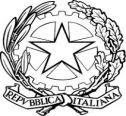 Ministero dell’IstruzioneUfficio Scolastico Regionale per il LazioISTITUTO COMPRENSIVO “XXV APRILE” - CIVITA CASTELLANA0761 513060- fax 0761/513362 - vtic81600g@istruzione.it www.ic25aprile.itSCHEDA DESCRITTIVA PROGETTO PTOFin orario extracurricolarea.s. 20__/20__Scuola _______________________(infanzia, primaria, secondaria)Plesso _______________________Inviare il modulo compilato  al seguente indirizzo di posta elettronica: progetti@ic25aprile.itCivita Castellana, …/…/…..TITOLO PROGETTO:RESPONSABILE/REFERENTE DOCENTE INTERNO:Descrizione sintetica del progetto (abstract da inserire nel PTOF descrivere in forma sintetica le attività progettate, ordine di istruzione coinvolto e metodologie di svolgimento) :Coerenza con l’Atto di indirizzo del DS/PTOF (inserire uno più riferimenti in modo sintetico): Identificazione in bilancio (a cura della segreteria):     Area d’intervento:PIANI DI APPRENDIMENTO INDIVIDUALIZZATI (recupero e consolidamento)INCLUSIONEPROGETTI INNOVATIVIDestinatari: Plesso _____	Classi ____	n. allievi ____ Obiettivi (descrivere in forma sintetica gli obiettivi che si intendono perseguire):Tempi del progetto: Durata (indicare se il progetto è annuale o pluriennale):Periodo di svolgimento:  dal mese di                     al mese di Collocazione oraria: orario extrascolasticoSpazi del progettoSpazi interni alla scuola (specificare quali spazi):Spazi esterni alla scuola (specificare quali spazi):Monitoraggio -Valutazione (descrivere in forma sintetica tempi e modalità previsti):Documentazione finale: Relazione finale (da consegnare a giugno con modello predisposto)RISORSE Umane (Indicare solo l’impegno orario individuale oltre l’orario di servizio selezionando la qualifica per ogni partecipante al progetto): Nome e Cognome _________________________________(Docente/Assistente amministrativo/Collaboratore scolastico)	n. ore di progettazione _________________________n. ore di docenza _________________________________Finanziamento a carico  FISFinanziamento a carico  altro ente (indicare l'ente)	RISORSE Beni e servizi (Riportare l’elenco dettagliato dei beni e servizi, fornendo alla DSGA le caratteristiche tecniche dei beni eventualmente da acquistare):Collaborazioni con altre scuole, Enti, Associazioni, Università, ecc. (indicare l’ente di riferimento)